ОСНОВНЫЕ (ФЕДЕРАЛЬНЫЕ) МЕРОПРИЯТИЯ, ПРОВОДИМЫЕ В РАМКАХ ПРАЗДНОВАНИЯ ДНЯ ГОСУДАРСТВЕННОГО ФЛАГА РОССИЙСКОЙ ФЕДЕРАЦИИ1. Всероссийская акция «Мой флаг, моя история»Сроки проведения: с 21 по 22 августа 2020 года.Акция приурочена ко Дню Государственного флага Российской Федерации и проводится в формате онлайн-флешмоба, в рамках которого участники рассказывают об историях из жизни, собственных победахи достижениях, событиях, в которых они принимали участие, связанныхс водружением, демонстрацией, торжественным выносом или поднятием государственного флага Российской Федерации.Для участия в акции необходимо:– опубликовать пост в социальных сетях, который будет содержать фотографию или видео с флагом России и рассказ о событиях из жизни участника, которые связаны с поднятием флага России. Записи публикуются в социальных сетях с хэштегами #МойФлагМояИстория #ДеньФлага #БольшаяПеремена #ДонМолодой #Ростовпатриотцентр #ЖивуНаДону.Публикация записи участника Акции возможна:1) в комментариях к основному посту Акции в социальной сети «ВКонтакте» в официальном сообществе Всероссийского конкурса «Большая перемена»;2) на личных страницах пользователей с хэштегами.Публикация должна содержать следующую информацию:– фамилию и имя участника;– регион, название населенного пункта;– историю участника о событии;– официальные хэштеги Акции;– фотографию или видео с флагом России.Старт Акции состоится в официальном сообществе Всероссийского конкурса «Большая перемена» в социальной сети «ВКонтакте» (ссылка на сообщество: https://vk.com/bpcontest), где 21 августа будет опубликована соответствующая публикация.Алгоритм проведения Акции:1. Оказать содействие в информационной поддержке Акции: распространить не позднее 18 августа 2020 года в публичных аккаунтах/группах/сообществах муниципального образования в социальных сетях (ВКонтакте, Instagram и др. при наличии) информацию об Акции с призывом принять в ней участие и указанием официальных хэштегов;2. Пригласить к участию в Акции и ее информационной поддержке руководителей общественных организаций, телеведущих, блогеров, спортсменов, актеров и других лидеров общественного мнения. Для информирования целевой аудитории и приглашения к участию в Акции рекомендуется направить информацию по общественным, патриотическим, студенческим, молодежным, волонтерским, ветеранским и другим организациям;3. Пригласить к участию в Акции местные СМИ, предложить им опубликовать истории участников Акции.Пример текста публикации:Привет! Меня зовут Иван Иванов, я из г. Азова! Я участвую в акции #МойФлагМояИстория и хочу рассказать про победу в международной Олимпиаде по программированию, где на торжественной церемонии…Передаю эстафету друзьям @ivan, @ivan, @ivan #МойФлагМояИстория #ДеньФлага #БольшаяПеремена #ДонМолодой #Ростовпатриотцентр #ЖивуНаДону.2. Фоточеллендж «Цвета моей Родины»Сроки проведения: с 17 по 22 августа 2020 года.Фоточеллендж «Цвета моей Родины» (далее – челлендж) проводится в сообществе «Большая перемена» в социальной сети «ВКонтакте» (ссылка на сообщество: https://vk.com/bpcontest), и приурочен ко Дню Государственного флага Российской Федерации. Участники флешмоба публикуют коллаж, который сделан из фотографий участников, сделанных в своем населенном пункте на фоне объектов, достопримечательностей белого, красного или синего цветов. Фотоколлаж должен быть сделан в цветах флага России. Обязательно на фоне созданного коллажа должен быть и сам участник. Принять участие в челлендже может любой желающий.Для участия в челлендже необходимо:– выложить фотоколлаж в комментариях к основному постуо старте фоточелленджа (будет опубликован 17 августа в официальном сообществе Всероссийского конкурса «Большая перемена» в социальной сети «ВКонтакте») и передать эстафету своим друзьям или родственникам, указав официальные хэштеги #ЦветаМоейРодины, #БольшаяПеремена #ДонМолодой #Ростовпатриотцентр #ЖивуНаДону.Публикация должна содержать следующую информацию:– фамилию и имя автора работы;– регион, название населенного пункта;– возраст участника;– официальные хэштеги челленджа.Итоги челленджа будут подведены 23 августа 2020 года в 18.00.Пример текста публикации:Привет! Меня зовут Иван Иванов, я из г. Новочеркасска! Я участвую в фоточеллендже #ЦветаМоейРодины. К этому комментарию я прилагаю фотографии своего коллажа и передаю эстафету трём друзьям @ivan, @ivan, @ivan #ЦветаМоейРодины, #БольшаяПеремена #ДонМолодой #Ростовпатриотцентр #ЖивуНаДону.3. Флешмоб «Вперед, Россия!»Сроки проведения: с 17 по 22 августа 2020 года.Флешмоб «Вперед, Россия!» (далее – флешмоб) проводится в формате онлайн, в рамках которого участникам необходимо исполнить самостоятельно или в группе танец под песню О. Газманова «Вперед, Россия!».  Для исполнения танца участникам будет предложено выучить танцевальную «связку», исполненную известным танцором и размещенную в официальном сообществе Всероссийского конкурса «Большая перемена» в социальной сети «ВКонтакте» (ссылка на сообщество: https://vk.com/bpcontest).Для участия в акции необходимо:– выложить видео исполнения танца в комментариях к основному посту о старте флешмоба 17 августа в официальном сообществе Всероссийского конкурса «Большая перемена» в социальной сети «ВКонтакте» и передать эстафету своим друзьям или родственникам, указав официальные хэштеги #ЦветаМоейРодины, #БольшаяПеремена #ДонМолодой #Ростовпатриотцентр #ЖивуНаДону.Публикация должна содержать следующую информацию:– фамилию и имя автора работы;– регион, название населенного пункта;– возраст участника;– официальные хэштеги флешмоба.Итоги флешмоба будут подведены 23 августа 2020 года в 18.00.Пример текста публикации:Привет! Меня зовут Иван Иванов, я из Матвеево-Курганского района! Я участвую в флешмобе #ВпередРоссия. К этому комментарию я прилагаю видео своего танца и передаю эстафету трём друзьям @ivan, @ivan, @ivan #ВпередРоссия #БольшаяПеремена #ДонМолодой #Ростовпатриотцентр #ЖивуНаДону.4. Челлендж «Сладкая история»Сроки проведения: с 19 по 22 августа 2020 года.Краткое описание: Челлендж «Сладкая история» (далее – челлендж) проводится в сообществе «Большая перемена» в социальной сети «ВКонтакте» (ссылка на сообщество: https://vk.com/bpcontest), и приурочен ко Дню Государственного флага Российской Федерации. Участники челленджа выкладывают фотографии созданных своими руками десертов в цветах триколора. Это могут быть самые простые десерты – торты, кексы, капкейки, желе, коктейли и т.п.Для участия в челлендже необходимо выложить фотографии приготовленного десерта в комментарии к основному посту о старте челленджа 19 августа в официальном сообществе Всероссийского конкурса «Большая перемена» в социальной сети «ВКонтакте» и передать эстафету своим друзьям или родственникам, указав официальные хэштеги #СладкаяИстория, #БольшаяПеремена #ДонМолодой #Ростовпатриотцентр #ЖивуНаДону.Публикация должна содержать следующую информацию:– фамилию и имя автора работы;– регион, название населенного пункта;– возраст участника;– официальные хэштеги челленджа.Итоги челленджа будут подведены 23 августа 2020 года в 18.00.Пример текста публикации:Привет! Меня зовут Иван Иванов, я из г. Ростова-на-Дону! Я участвую в челлендже #СладкаяИстория. К этому комментарию я прилагаю фотографии десерта, который я сам(а) приготовила и передаю эстафету трём друзьям @ivan, @ivan, @ivan #СладкаяИстория, #БольшаяПеремена #ДонМолодой #Ростовпатриотцентр #ЖивуНаДону.5. КВИЗ-викторина «История Российского флага»Сроки проведения: с 20 по 22 августа 2020 года.КВИЗ-викторина «История Российского флага» (далее – викторина) будет проходить в формате онлайн в официальном сообществе Всероссийского конкурса «Большая перемена» в социальной сети «ВКонтакте» (ссылка на сообщество: https://vk.com/bpcontest). Участникам будет предложено 10 интеллектуальных вопросов, связанных с историей, значением государственного флага. По итогам прохождения викторины участники смогут не только узнать, насколько они эрудированны в теме, но и расширить кругозор в данной области.Принять участие в викторине может любой желающий.Для участия в викторине необходимо:– в официальном сообществе Всероссийского конкурса «Большая перемена» в социальной сети «ВКонтакте» перейти по ссылке, которая будет прикреплена к основному посту, и ответить в режиме текущего времени на вопросы.Ссылка с викториной будет размещена 20 августа 2020 года и доступна без ограничений. Участники смогут увидеть свой результат прохождения викторины сразу же по ее завершении.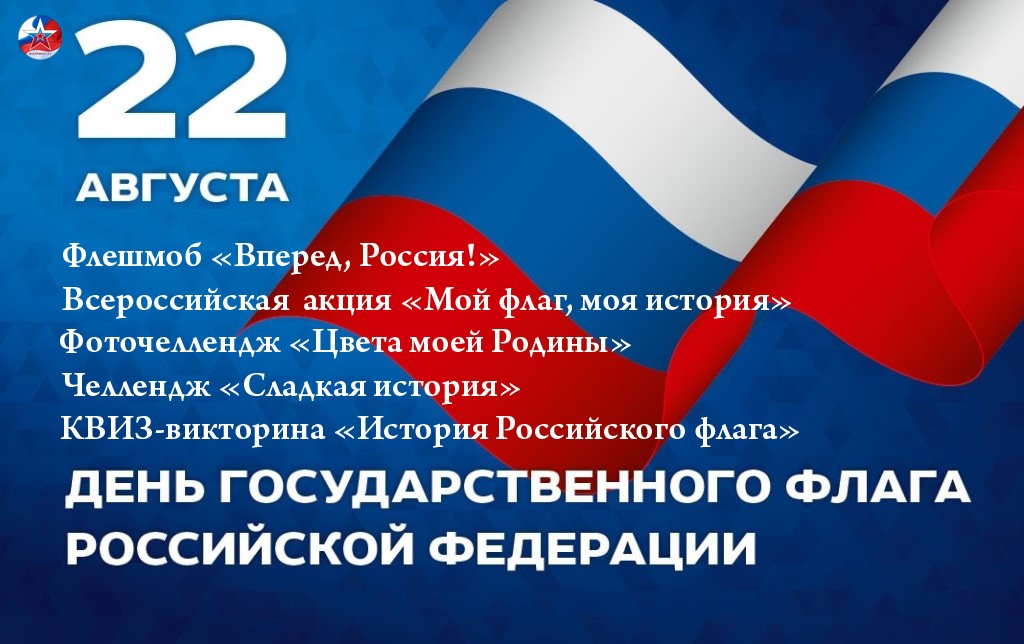 